Об отчете о работе комиссии по противодействию коррупции в территориальной избирательной комиссии Бейского района за второе полугодие 2019 годаВ соответствии с Положением о комиссии по противодействию коррупции в территориальной избирательной комиссии Бейского района, заслушав информацию о работе комиссии за 2019 год, территориальная избирательная комиссия Бейского района постановила: 1. Принять к сведению информацию о работе комиссии по противодействию коррупции в территориальной избирательной комиссии Бейского района за второе полугодие 2019 года (прилагается).2. Снять с контроля постановление территориальной избирательной комиссии Бейского района от 11 января 2019 года № 130/564-4 «О плане работы комиссии по противодействию коррупции в территориальной избирательной комиссии Бейского района на 2019 год». 3. Направить настоящее постановление в Избирательную комиссию Республики Хакасия, разместить в разделе «Территориальная избирательная комиссия» официального сайта Администрации Бейского района. Председатель комиссии					 	С.Н. МистратовСекретарь комиссии						          А.В. АкимовРЕСПУБЛИКА ХАКАСИЯТЕРРИТОРИАЛЬНАЯ 
ИЗБИРАТЕЛЬНАЯ КОМИССИЯБЕЙСКОГО РАЙОНА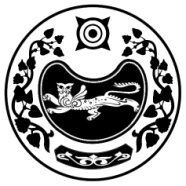     ХАКАС РЕСПУБЛИКАЗЫБЕЯ АЙМАOЫНЫA 
ОРЫНДАOЫТАБЫO КОМИССИЯЗЫ    ХАКАС РЕСПУБЛИКАЗЫБЕЯ АЙМАOЫНЫA 
ОРЫНДАOЫТАБЫO КОМИССИЯЗЫ    ХАКАС РЕСПУБЛИКАЗЫБЕЯ АЙМАOЫНЫA 
ОРЫНДАOЫТАБЫO КОМИССИЯЗЫ      ПОСТАНОВЛЕНИЕ       ПОСТАНОВЛЕНИЕ       ПОСТАНОВЛЕНИЕ       ПОСТАНОВЛЕНИЕ       ПОСТАНОВЛЕНИЕ 25 декабря 2019 года25 декабря 2019 года   с. Бея       с. Бея                              №  172/666-4    